FTR344  ROMATİZMAL HASTALIKLARDA REHABİLİTASYON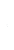 KONUÜST DÜZEY KAZANIM (YETERLİLİK)ORTA DÜZEY KAZANIM (ALT YETERLİLİK)DÜŞÜK DÜZEY KAZANIM(ÖĞRENİM HEDEFİ)İnflamasyon ve iyileşme mekanizmaları(hafta 1-2)Fizyoterapi ve rehabilitasyonda romatizmal hastalıkları tartışır.İnflamasyon ve mekanizmalarını anlatırİnflamasyonun fizyolojisini bilir.Hücresel boyutta iflamatuar reaksiyonları bilirAkut inflamasyonu bilirKronik inflamasyonu bilirKas kemik ve ligament dokularında iyileşme fizyolojisini bilir.İnflamatuar sitokinler(hafta 3-4)Fizyoterapi ve rehabilitasyonda inflamasyonla ilgili güncel literatürü tartışır.İnflamasyonu ve mediatörlerini anlatır.Pro-inflamauar ve anti-inflamatuar sitokinleri bilirSitokinler arasındaki farkları bilir.Egzersiz ve sitokin arasındaki ilişkiyi bilir.Osteoartrit ve rehabilitasyonu(hafta 5-6)Fizyoterapi ve rehabilitasyonda osteoartrit ile ilgili güncel literatürü tartışır.Osteoartrit hastalığını açıklar.Osteoartritin patofizyolojisini bilir.Osteoartritin risk faktörlerini bilir.Osteoartritin semptomlarını bilir.Osteoartritin güncel fizyoterapi yaklaşımlarını bilir.Romatoid artrit ve rehabilitayonu(hafta7-8)Fizyoterapi ve rehabilitasyonda romatoid artrit ile ilgili güncel literatürü tartışır.Romatoid artrit hastalığını açıklar.Tedavi yöntemlerini bilir.Otoimmün hastalıkları tartışır.Romatoid artrit patofizyolojisini bilir.Romatoid artrit risk faktörlerini bilir.Romatoid artrit semptomlarını bilir.Romatoid artrit güncel fizyoterapi yaklaşımlarını bilir.Ankilozan spondilit(hafta 9)Fizyoterapi ve rehabilitasyonda spondiloartropatiler ile ilgili güncel literatürü tartışır.Ankilozan spondilit hastalığını açıklar.Tedavi yaklaşımlarını bilir.Spondiloartropatileri ve farklarını bilir.Ankilozan spondilit patofizyolojisini bilir.Ankilozan spondilit risk faktörlerini bilir.Ankilozan spondilit semptomlarını bilir.Ankilozan spondilit güncel fizyoterapi yaklaşımlarını bilir.Myofasiyal ağrı sendromu (MAS) ve rehabilitasyonu(hafta 10)Fizyoterapi ve rehabilitasyonda konnektif doku hastalıkları ile ilgili güncel literatürü tartışır.MAS’yi açıklar.Tedavi yaklaşımlarını açıklar.Konnektif doku hastalıklarını ve farklarını bilir.MAS patofizyolojisini bilir.Tetik noktaları ve oluşum mekanizmalarını açıklar.MAS risk faktörlerini bilir.MAS semptomlarını bilir.MAS güncel fizyoterapi yaklaşımlarını bilir.Fibromiyaji sendromu (FMS) ve rehabilitasyonu(hafta 11)Fizyoterapi ve rehabilitasyonda konnektif doku hastalıkları ile ilgili güncel literatürü tartışır.FMS’yi açıklar.Tedavi yaklaşımlarını açıklar.Konnektif doku hastalıklarını ve farklarını bilir.FMS patofizyolojisini bilir.FMS ve MAS arasındaki farkları bilir.Hassas noktaları ve değerlendirmesini bilir.FMS risk faktörlerini bilir.FMS semptomlarını bilir.FMS güncel fizyoterapi yaklaşımlarını bilir.Sistemik Lupus Eritematozus (SLE) ve Rehabilitasyonu(hafta 12)Fizyoterapi ve rehabilitasyonda SLE ile ilgili güncel literatürü tartışır.SLE hastalığını açıklar.Tedavi yöntemlerini bilir.Otoimmüniteyi tartışır.SLE patofizyolojisini bilir.SLE risk faktörlerini bilir.SLE semptomlarını bilir.SLE güncel fizyoterapi yaklaşımlarını bilir.Psöriatik Artrit ve rehabilitasyonu(hafta 13)Fizyoterapi ve rehabilitasyonda psoriatik artrit ile ilgili güncel literatürü tartışır.psoriatik artrit hastalığını açıklar.Tedavi yöntemlerini bilir.Otoimmüniteyi tartışır.Psoriatik artrit patofizyolojisini bilir.Psoriatik artrit risk faktörlerini bilir.Psoriatik artrit semptomlarını bilir.Psoriatik artrit güncel fizyoterapi yaklaşımlarını bilir.Behçet hastalığı ve rehabilitasyonu(hafta 14)Fizyoterapi ve rehabilitasyonda Behçet hastalığı ile ilgili güncel literatürü tartışır.Behçet hastalığı hastalığını açıklar.Tedavi yöntemlerini bilir.Otoimmüniteyi tartışır.Behçet hastalığı patofizyolojisini bilir.Behçet hastalığı risk faktörlerini bilir.Behçet hastalığı semptomlarını bilir.Behçet hastalığı güncel fizyoterapi yaklaşımlarını bilir.